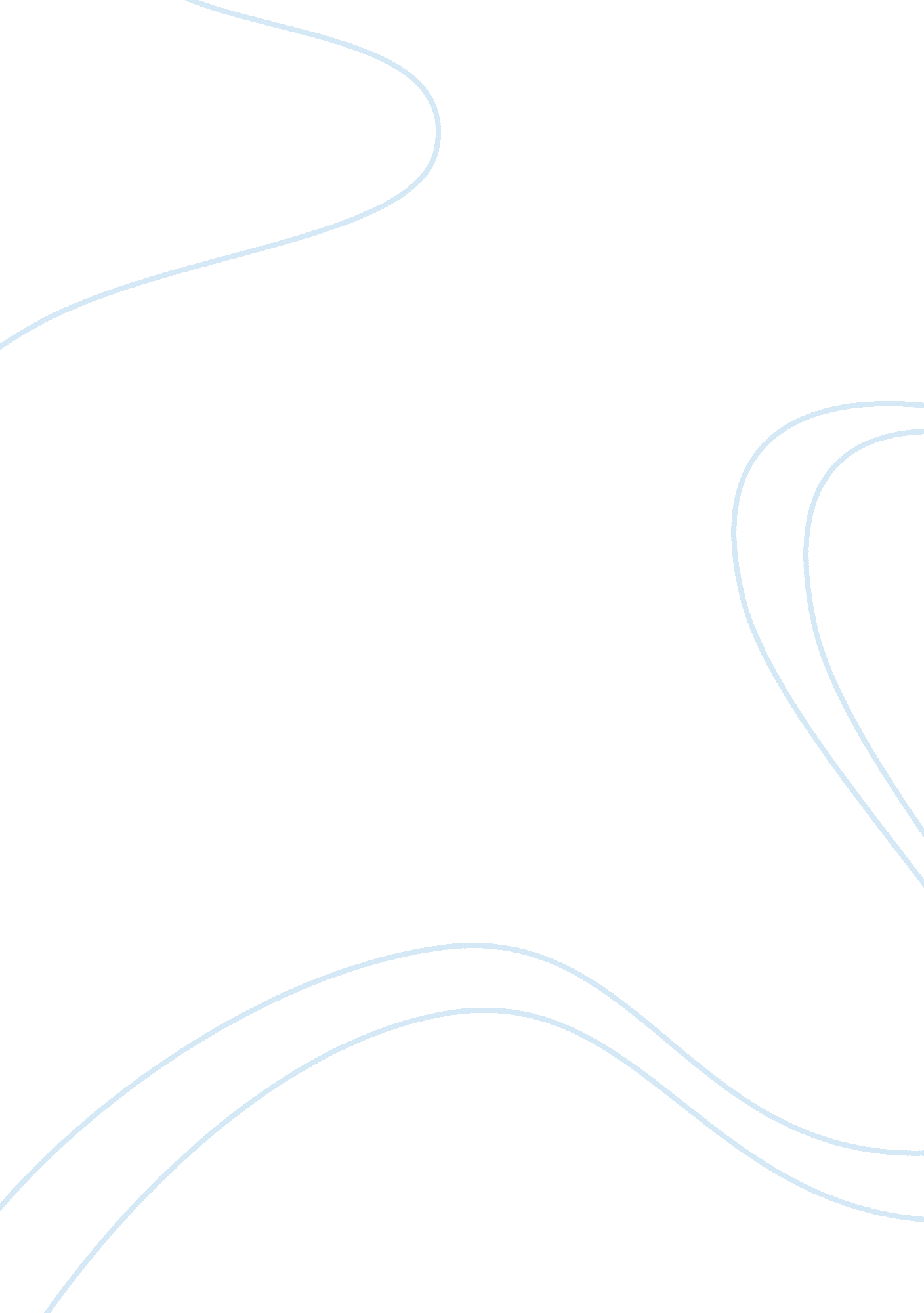 Divorce rate in uaeScience, Social Science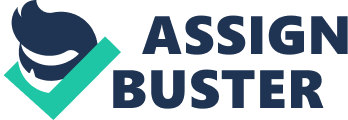 The paper " Divorce Rate in UAE" is a wonderful example of an essay on sociology. There have been rising cases of divorce in the UAE in the past decade. For instance, more than 28 per cent of the people who were involved in a divorce in 217 had not even completed one year in marriage. This has created a lot of concern among the public. However, the rate of marriages is decreasing tremendously. There seem to be some aspects of the society that has caused this. The number of people who are trying the knot reduced in the year 2016 as the divorce rates increased. 
According to the data that was reported by the statistics centre of Abu Dhabi, there was a higher number of cases pertaining to divorce that were recorded during the year 2016 than the number that was observed in 2015. For instance, there were 1, 922 cases of divorce recorded in 2016 (Statistics centre- Abu Dhabi report), whereas the previous year had only 1, 813 divorce cases. Moreover, the data pertaining to weddings in UAE surprising. In the year 2015, there was a total of 5, 892 couples who were reported to by the statistics centre to have been married, while in the next year, there was an increase in the marriage cases up to 6, 037. 
The causes of the above trends can be attributed to many reasons. To begin with, divorces in this region are triggered by reasons such as infidelity, inadequate or lack of communication, job loss, the social media, the cultural and religious diversities and even the expectations in the families of these couples, which are deemed unrealistic. 
The higher family expectations raise in cases where there were arranged marriages among the parents of the couples, and once there are deviations from such expectations, the only option is to have a divorce so that each of the partners will try it elsewhere. In other cases, divorces have been attributed to the lack of equality, whereby the female counterpart feels that she is too oppressed in the course of matching the ties. 
Moreover, the divorces can be triggered if there are specific promises that have not been met, which they made when preparing for marriage. 
Divorce has many effects on society. In addition, it can also affect the economy. 
The effect of divorce on the society is experienced among the children, who usually experience the emotional effects of this issue. Further, there is a mental effect associated with divorce. The case of the partners leaving apart can bring a lot of stress on the family. 
Divorce can really be harming to children. Usually, they suffer emotional torture when they think of why they have to go between the two homes in which the parents live in separately. The children who are already attending school tend to think that they are the cause of the divorce because of the burden that they give their parents, like fees payment and food. There are additional programs that are aimed at counselling eh children, and also problems arise in schools among the children who ac because of the stress imparted (Nugent, 2017, para. 40). 
Above all, divorce can affect the economy in a way that the government will spend money in order to address the issues that arise out of this vice. Indeed, the rising cases of divorce will slow the economic growth of the country because funds that could otherwise be used for development are spent in a dead weight expenditure. For instance, the government will cater to the needs of the children once the parents have divorced, especially, when the children are left single parents who might be endowed with lower income than the demand. 
There are possible solutions to this issue of divorce. For instance, counselling can be vital to reducing the impact of divorce on them. Counselling of the parents to facilitate confronting each other can help to curb this threat of divorce. They will, therefore, support each other. Indeed, talking about your needs can be helpful in times of disagreement. There is a need for the couples to base their relationships on love, patience and also companionship. From this perspective, the couple will be able to tolerate each other, understand each other and then finally; they will learn how to manage disputes that arise in their families (Al Darmaki, 2017). This is the basis of the selection of partners for long-lasting relationships. The government is trying to intervene on this issue also. It has launched a service that aims at counselling the couples (Al Nowais, 2018). The ministry of community development is responsible for this task of seeking a means of dispute resolution. 
In conclusion, divorce is taking root in society at an alarming rate. It is imperative to reduce the divorce rate because, failure to do this, many aspects of the nation will be hit severely. Additionally, there is a need to create more awareness about this issue of divorce, so that the public can join hands in the fight to end it. Finally, the government needs to thoroughly review policies that govern the conduct of couples in marriages. 